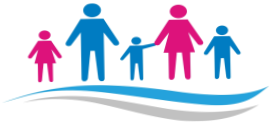 PORADNIA PSYCHOLOGICZNO – PEDAGOGICZNAw WĘGROWIEKARTA ZGŁOSZENIAudziału w konkursie “Moja droga do wymarzonego zawodu”Imię i nazwisko ucznia …………………………………………………...............Nr telefonu rodzica/opiekuna prawnego ucznia ......................................................Wiek ucznia..............................................................................................................Nazwa szkoły............................................................................................................Klasa ….....................................................................................................................Imię i nazwisko nauczyciela przygotowującego ucznia …………………………………………………………………….…………..…….....Oświadczam, że:wyrażam zgodę na udział mojego niepełnoletniego dziecka w konkursiezapoznałem się z regulaminem konkursu i akceptuję jego treśćwyrażam zgodę na podanie przez organizatora wyników konkursu do publicznej wiadomości wraz z danymi osobowymi do celów promocyjnych Poradniwyrażam zgodę na fotografowanie, prezentację oraz publikację materiałów 
z konkursuwyrażam zgodę na przetwarzanie przez organizatora danych osobowych moich                            i mojego dziecka zgodnie z rozporządzeniem Parlamentu Europejskiego i Rady (UE) 2016/679 z 27.04.2016 r. w sprawie ochrony osób fizycznych w związku                                     z przetwarzaniem danych osobowych i w sprawie swobodnego przepływu takich danych oraz uchylenia dyrektywy 95/46/WE (ogólne rozporządzenie o ochronie danych) (Dz. Urz. UE L 119, s. 1) w celu wzięcia udziału w konkursie organizowanym przez Poradnię Psychologiczno –Pedagogiczną w Węgrowie.………….……….…………………………………..                                                                        Data i podpis rodzica/prawnego opiekuna